Чаркова М. А. учитель начальных классовМБОУ СОШ №4 г. Никольска Пензенской области2016 годНовогоднее представление для учащихся 3 классов «Снегурочка 2017»Звучат новогодние фанфары, выходит ведущая.- Не высоко и не низко,                                                                                                                              Может, рядом у дверей,                                                                                                                               Сказка ходит где-то близко-                                                                                                                             Не спугнуть ее сумей!                                                                                                               Вслед за сказкой нашей звонкой                                                                                                                  В край отправимся лесной                                                                                                            Неисхоженной сторонкой                                                                                                                Незнакомой стороной…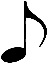 Под песню «Почта Деда Мороза» дети заходят в зал и образуют круг вокруг елки.Ведущая – Куда это мы попали, ребята? Шли на праздник в наш зал, а пришли в сказочный лес. Как здесь красиво! Кругом мохнатые елочки. Вам нравится здесь? Только почему-то никого нет! Давайте споем веселую песенку-может быть нас кто-нибудь услышит и придет.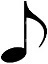 Исполняется песня-танец «Уселась кошка на окошко» После чего под веселый проигрыш дети рассаживаются на свои места. Появляется Снеговик.Снеговик- Здравствуйте, ребята! Здравствуйте, госпожа ведущая! Добирался к вам через леса, сугробы. Спешил передать письмо от Деда Мороза.Ведущая – Давай же скорей читать! А то ведь у нас праздник. (разворачивает скрученное письмо)«Здравствуйте, ребятишки чудесные, мальчики и девочки прелестные,И ты, госпожа ведущая- на всем свете самая лучшая.Вот беда у нас приключилась, Снегурка куда-то испариласьИ не знаю, где искать ее. Осталось от нее одно письмо. Посылаю вам его.Подскажите, как быть, чтоб Новый год не загубить!»- Что же могло случиться со Снегурочкой, куда она могла запропаститься? Читай же ее письмо, Снеговик!Снеговик – « Ах, как дети, тяжело, хоть выпрыгивай в окно!Был любимый у меня, лучше не нашла бы я.Объявился тут злодей, он враг счастью всех людей.Превратил его в зверину-злого серого волчину.Я в печали день и ночь, вряд ли сможет кто помочь…Хотите-не хотите, я еду на Гаити!»На Гаити…Ведущая – На Гаити? Что же делать, как же быть, чтоб Новый год не погубить? Кажется, я придумала! У нас в запасе есть еще время. Отправляйся, снеговик, по всему сказочному королевству и сообщи всем, что объявляется кастинг «Снегурочка 2017» приглашаются девушки не старше 100 лет, рост любой, без вредных привычек, а главное, чтоб были талантливы, образованны и хороши собой!Снеговик – Понял. Понял, я бегу! Кандидаток в миг найду!Убегая, кричит на ходу: - Внимание! Внимание! Объявлен кастинг на звание Снегурочки 2017! Поспешите, приходите, свои таланты покажите!Звучит проигрыш, под который дети становятся в круг, ведущая говорит под проигрыш:Сказка ходит, сказка бродит без путей и без дорог.Что случится, то случится, для всего настанет срок.А пока ждем конкурсанток – нам грустить нельзя никак!Веселитесь, расходитесь, начинается «гопак»!Исполняется шуточный танец «Лавата»В конце последнего припева в зал входит Красная Шапочка. Дети собираются у сцены.Красная Шапочка – Здравствуйте, друзья! Я рада быть сегодня вместе с вами. И благодарна за возможность участвовать в престижном отборе. А чтоб доказать, что моя кандидатура самая достойная, предлагаю поиграть со мной в интересную игру «Нашу елку украшают…» Я буду называть предметы, если ими украшают елку-вы хлопаете в ладоши и дружно кричите «Да!», а если ими нельзя украсить-вы топаете и кричите «Нет!». Согласны?Нашу елку украшают: Новогодние игрушки…Одеяла и подушки…Бусы золоченые…Пирожки печеные…Мишура и конфетти…И конфеты «Ассорти»…Звездочки и блестки…Деревянные повозки…Дождик и фонарики…И цветные шарики…Снег из белой ваты…Молодцы, ребята!- Спасибо, ребята, за дружные ответы. Ну а в конце своего выступления предлагаю всем дружно спеть и станцевать!Дети вместе с Красной Шапочкой становятся в круг и поют песню «Хорошо у елочки», повторяя движения за героиней. После чего проходят на свои места.Красная Шапочка – Ну что ж, напоминаю вам, что мой номер-один, голосуйте за меня!Ведущая – Да, с Красной Шапочкой, конечно, весело, к тому же она очень трудолюбива. Однако, Снегурочка, должна круглый год жить в лесу, а Красная Шапочка в лес ходить боится после того случая с волком. (в это время Красная Шапочка делает испуганное лицо и соглашается с ведущей) Нет, твоя кандидатура нам не подходит, но мы будем очень рады, если ты останешься на нашем празднике.Красная Шапочка – с удовольствием!(голос за кадром)- Внимание! Специально для вас, только сейчас! Претендентка №2 – Мальвина!Мальвина – Всем привет! Я спешила к вам на праздник, чтоб продемонстрировать свои умения проводить интересные конкурсы. В моем конкурсе-аукционе могут принимать участие все желающие. Победителя ждет сладкий приз! Конкурс называется «Новый год на букву Н». Вам нужно вспомнить и назвать все слова, которые относятся к новогодним праздникам и начинаются на букву Н. Кто назовет последнее слово, тот и победит.(проводится конкурс, Мальвина награждает победителя)Мальвина – Какие вы все умные, сколько слов вы знаете! Но это еще не все! По пути на ваш праздник, я посетила выставку новогодних поделок, которые были сделаны вами и вашими родителями. Сколько красивых, необычных игрушек я там увидела! Какие же вы трудолюбивые, умелые и талантливые дети, не то, что ленивый Буратино! И сейчас я бы хотела наградить самых активных и талантливых из вас, а помогут мне в этом ваши учителя! (Проходит награждение, с вручением призов и грамот.)Мальвина – Ребята, вы просто молодцы! И не забывайте, мой номер 2! Ведущая – Мальвина тоже хороша! Веселая, общительная, а главное-очень умна! Но она боится бородатых стариков, так что вряд ли привыкнет к бородатому Деду Морозу. (Мальвина делает вид, что вспомнила про Карабаса и делает отрицательные движения руками) Мы с радостью оставим тебя на нашем празднике! (хлопает в ладоши и проходит к ребятам) А пока встречаем следующую конкурсантку! Встречайте-заводная и неподражаемая претендентка на звание Снегурочки под номером три-Пеппи Длинный Чулок!Пеппи выходит исполняя песню, дети хлопают.Пеппи – А вот и я! Я-Пеппи! Если вы обо мне еще не слышали, то скажу вам, что я самая озорная, смешная и жизнерадостная девочка в мире! Со мной вы точно не заскучаете! И прямо сейчас мне не терпится поиграть в новогоднюю игру «Валенки». Рассчитайтесь на первый-второй! Первые номера выходят на сцену. Разделитесь на пары. Тот, кто остался один, получает валенок. Когда звучит музыка, все танцуют в парах, держась за руки. Один человек танцует с валенком. Когда я крикну «Валенок» -тот, у кого в руках валенок, должен его бросить и найти себе пару. Все остальные тоже должны найти себе нового партнера. Оставшийся без пары, поднимает валенок и все повторяется снова. Готовы?(Игра проводится под музыку. Когда с валенком протанцевали 4-5 человек, можно остановить игру)Пеппи –Да, не повезло некоторым! Призы я хочу отдать тем, кто оставался с валенком! А вторые номера не заскучали? Хотите поиграть? Тогда выходите на сцену и встаньте в круг. Под музыку мы передаем наш валенок. Тот, на ком музыка останавливается, выходит в круг. (Игра продолжается до тех пор, пока 4-5 человек не окажутся в кругу). Ну что ж, вот наши герои! А приз получит тот из вас, кто лучше всех станцует! (Звучит новогоднее попурри) Вы все молодцы, поэтому я вам вручаю призы! Ну как, весело со мной? Не забывайте, мой номер-три!Ведущая – Да, с одной стороны Пеппи подходит. Она знает много игр и конкурсов, может развеселить кого угодно! Но, с другой стороны, она такая непоседа, что у нее просто не хватит терпения готовить и упаковывать подарки, собрать в дорогу Деда Мороза, накормить оленей, придумать узоры, заказать снегопад, да еще много чего! (Пеппи с ужасом слушает и загибает пальцы) Жаль, но Пеппи точно не подходит на роль Снегурочки, но я уверена, что она с удовольствием останется с нами веселиться!Звучит спокойная новогодняя мелодия, которая резко меняется на зловещую, хулиганскую. Из зала выбегает Баба Яга с Кощеем)Баба Яга – Эге-гей! А вот и я! К вам на Новый год пришла! (открывает ноутбук)                    Прочитала в интернете, что объявлено на свете                    Кастинг нужно вам провесть-этакая право весть.Ведущая – действительно, мы проводим конкурс «Снегурочка 2017». Но ты то какое имеешь к этому отношение? Тебе, кроме своих грязных делишек и похвастаться нечем! Баба Яга – Раз пришла, все ж будет прок. В кастингах я знаю толк!                   Мой продюсер-сам Кощей! Раскрутить меня сумел.                   По всему леску-реклама, как у самого Обама!Ведущая – Одной рекламы тут маловато, хоть как у бывшего президента Америки! А делать-то что ты можешь, звезда?Баба Яга – Я?! Сейчас увидите! Маэстро, музыку! (поет песню под фонограмму, Кощей подыгрывает на гитаре)Ведущая – Ну так и я спеть смогу! А в живую что-нибудь можешь сделать?Баба Яга – Да сколько угодно! Вот недавно была на «Битве экстрасенсов», не видели, а? Так вот прямо сейчас, возьму и заколдую Кощея одним взглядом, он и упадет замертво! Не верите?(Звучит дробь, Б.Я. зловеще смотрит на Кощея, колдует, тот падает)Ведущая – И на ребятах можешь?Баба Яга – (смеется) Конечно, могу! (Звучит дробь, Б.Я. зловеще смотрит на детей, несколько неудачных попыток, после которых она находит причину в детях). После последнего говорит:- Наверное, мои чары только на Кощеюшку действуют!Ведущая – Эх ты, аферистка! А вот сейчас мы это проверим. Ой, ребята, смотрите, Василиса Прекрасная одна по лесу гуляет!(Кощей соскакивает со словами «Где, где же она? Одна?!»)Ведущая – Ну, что ты теперь скажешь, потомственная колдунья?Баба Яга – У, ирод, еще продюсер называется! Все выступление испортил!Ведущая – Ребята, а вам понравилась Баба Яга-обманщица?Дети хором «Нет!»Ведущая – Давайте встанем в хоровод и споем песню про Бабу Ягу, может она тогда поймет, почему ее не любят. Дети вместе с героями становятся в круг и поют песню «Про Бабу Ягу». (Пока дети поют, Б.Я. отвлекает их, мешает, пробует уговорить их принять ее на кастинг)Кощей – Милые детишки, лентяи и шалунишки                На худой конец для вас есть еще один запас!Баба Яга – Принесли мы вам подарки: вот рогатки, вот взрывалки-                    Ничего для вас не жалко! А теперь возьмете?Дети хором «Нет!»Баба Яга – Ну смотрите, не хотите по хорошему, будет по плохому! Я 200 лет ждала этого дня, мечтала занять Снегуркино место, в этот раз я своего добьюсь!(       Слышатся звуки вьюги, звучит песня в исполнении Деда Мороза. Вместе со Снеговиком Дед Мороз входит в зал, поет, обращаясь ко всем гостям. Б.Я. с Кощеем прячутся за детей.)Дед Мороз – Добрый день, мои друзья! Огромный путь проделал я.                       Спешил, немного заплутал, но к вам на праздник все ж, попал!- Ах вы, бесстыдники!  Опять пришли нам мешать, важное мероприятие срывать? И что же делать мне с вами, негодниками? Кажется, я знаю! Придется применить свою волшебную силу. Под звуки волшебной музыки Дед Мороз произносит слова:- Волшебный посох, раз-два-три, а ну-ка чудо сотвори!  Пусть нечисть присмиреет и сразу подобреет!(Стучит своим посохом 3 раза, после чего Баба Яга прихорашивается, улыбается, поправляет Кощею воротник и тд)Баба Яга – Ну и сон приснился мне! Это ж надо! Будто я злющая, говорила всем обидные слова, обманывала!Кощей – Ой вы, милые ребятки. Какие вы все хорошенькие, нарядненькие! А вы знаете, как меня зовут? (Дети-Кощей Бессмертный) ну что вы, можно просто…Кеша!Ведущая – А сейчас давайте-ка дружно встанем в хоровод и споем веселую песню про Дедушку Мороза! Дед Мороз, а ты пой вместе с нами!Дед Мороз – Обязательно! А пока мы будем петь и танцевать наши конкурсантки наградят ребят за лучшие карнавальные костюмы!Дети вместе с Дедом Морозом поют песню «Ты нам елочку принес!» Герои вручают подарки победителям конкурса костюмов.Ведущая – Дедушка Мороз, что же нам делать без Снегурочки? Ведь наш кастинг провалился! И телефон Снегурочки по-прежнему вне зоны доступа!Дед мороз достает телефон.Дед Мороз – Абонент снова в сети! Нужно срочно ей звонить, на наш праздник пригласить! (набирает, включает громкую связь) Алло, Снегурочка, внученька, как ты? Мы тебя очень ждем!Снегурочка – Кто меня ждет? Ребята каждый год зовут и ждут только тебя!Дед Мороз – Ну что ты, родная! Вот послушай, что тебе скажут ребята. Ребята, давайте все вместе громко произнесем слова: «Снегурочка, красавица с тобой нам праздник нравится!» (Дети громко проговаривают)Снегурочка – Ну хорошо, убедили! Взмахни своим волшебным посохом и я появлюсь!Дед Мороз – Посох, посох, раскрутись, Снегурочка, появись! (Под веселую песню в зал входит Снегурочка, поет, пританцовывает, обнимает Деда Мороза) Снегурочка – Здравствуйте, мои дорогие, как же я соскучилась! Мне так не хватало вас, Дедушки Мороза и новогоднего веселья! (смотрит сердито на дедушку) Дедушка, как же так?! Праздник идет полным ходом, а елка до сих пор не горит?Дед Мороз – Внученька, как же я мог зажечь ее без тебя? Ну теперь, когда все в сборе, самое время ее зажечь! Ребята, поможете? Тогда все вместе громко скажем: «Раз, два, три-свети, сияй, гори! (елка загорается с 3 раза, когда ребята очень громко крикнут слова)Дед Мороз – Стар я, устал что-то! Мне посидеть охота!Ведущая – Присядь, дедуля, отдохни, как мы танцуем посмотри!Проводится танцевальный батл между мальчиками и девочками под песню «Пингвины» В конце Дед Мороз награждает самых активных.Дед Мороз – Какие молодцы! Гляжу я на вас, и ноги мои так и просятся в пляс! Но, прежде, чем веселиться, дайте водицы напиться!Ведущая выносит кружку, а Баба Яга подбегает, чтоб подать ее дедушке. (в кружке вместо воды конфетти) Дед Мороз делает вид, что пьет, а потом резко выплескивает содержимое на детей.Ведущая – Ну и шутник ты, дедушка! А теперь, самое время послушать стихи, которые приготовили ребята.Снегурочка – Конечно, всех послушать мы не успеем, поэтому, чтоб никому не было обидно, я приготовила сюрприз. Под лавочками, на которых вы сидите, прикреплены волшебные снежинки. Тот, кто найдет снежинку, выходит на сцену.(Можно прикрепить 5-6 снежинок)Дети рассказывают стихи, получают подарки от Деда Мороза. В это время все герои поднимаются на сцену.Дед Мороз – До чего талантливые дети-знают обо всем на свете!
Баба Яга – Всюду радость и веселье, славный праздник Новый год!
                    Еще 100 лет помнить буду ваш веселый хоровод!Снегурочка – Были песни, были танцы, было весело идти.                        Но у этой нашей сказки здесь кончаются пути!Снеговик -    Время быстро пробежало, вот осталось пять минут —
                      Года Нового начало с нетерпением дети ждут...    Все вместе: «С Новым годом!»            Ведущая – А на прощание, давайте споем еще одну песню. Дети водят хоровод, поют песню «Под Новый год», герои под музыку уходят, а ребята на последнем куплете покидают зал.        
